WCDNF REGISTRATION FORM (Your check and this form are due no later than April 1st)Member Name__________________________________________________________E-Mail_______________________________ Telephone___________________________Enclosed is my check in the amount of $45.0042.00.(Please make your check payable to WCDNF)        General Federation of         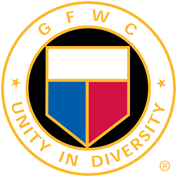 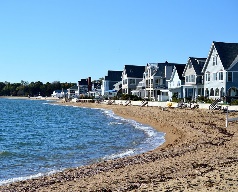 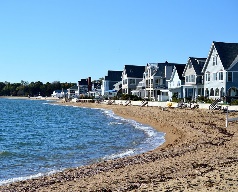                     Woman’s Clubs of CT       Individually we one wave,                                                                                                     together we are an ocean.              CALL to Southwest District Day                        Theme: “All American BBQ”                                Tuesday, April 9, 2024Anthony’s Lake Club, 10 Christopher Columbus Ave, Danbury, CT 06810                                                Nancy Coraggio, District President.                                          Janet Jabieski, Assistant District PresidentGFWC/CT Southwest District DayTuesday, April 9, 2024Anthony’s Lake Club All American BBQ                                 Registration Fee $45.00This includes $3.00 Registration FeeBuffettBaked Ziti, Hamburgers, Hot Dogs, BBQ Chicken, Sweet and Sour BBQ Ribs, Corn on Cob, Cole Slaw, Potato Salad, Pasta Salad, House Salad Desserts Strawberry Shortcake and Watermelon.  Choice of coffee or tea.                                                                           A Cash Bar will be available.   Mail before April 1st toJanet Jabieski39 Old Lantern RoadDanbury, CT 06810Directions to Anthony’s Lake Club10 Christopher Columbus Avenue, Danbury, CTFrom 84W – Take EXIT 4, Turn right onto Lake Ave Ext., make a left onto Kenosia Ave across from the 7/11 Store, next traffic light make a right onto Christopher Columbus Ave, make a quick left into driveway for Anthony’s Lake Club..